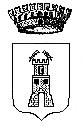 CITTÀ DI MOTTOLA    Provincia di TarantoAl Comune di MOTTOLAUfficio Servizi SocialiOGGETTO: Ordinanza n. 658 del 29.3.2020 – Emergenza sanitaria legata al diffondersi del virus Covd19 - Misure urgenti di solidarietà alimentare.Il sottoscritto (NOME) _____________ (COGNOME)_________________________, nato a ____________il ______________, residente in _______________ (___), alla Via/C.so./Piazza ____________________________________ n. ___, CF ______________________________tel ____________________________;Vista l’Ordinanza della Protezione Civile n. 658 del 29.3.2020;CHIEDEDi ricevere in consegna un Buono spesa per acquisto di generi alimentari, di prima necessità e prodotti di igiene, una volta a settimana, consapevole di non poter chiedere buoni spesa ulteriori se non sono stati spesi quelli già avuti;Di ricevere in consegna un buono spesa per acquisto di farmaci, come da prescrizione medica allegata.A tal fine, ai sensi del DPR 445/2000, consapevole delle sanzioni penali previste dall’art. 76 del DPR 445/2000 in caso di dichiarazioni non veritiere e di falsità negli atti, nonché della decadenza dei benefici eventualmente conseguiti (art. 75 del DPR 445/2000),DICHIARAChe il proprio nucleo familiare risulta così composto: Che il motivo della difficoltà economica è rappresentato:Sospensione dell’attività commerciale/artigianale/industriale             (specificare il tipo di attività: ________________________________________)Sospensione del rapporto di lavoro subordinato nell’ambito di aziende di     cui al punto precedente;Altro ________________________________________________________Che le disponibilità finanziarie (saldo bancario/postale) di tutto il nucleo familiare - alla data di sottoscrizione della presente - sono comprese tra:Euro 0 ed Euro 3.000,00;Euro 3.001,00 ed Euro 5.000,00;oltre Euro 5.001,00.Che nel nucleo è presente un beneficiario di:Reddito di cittadinanza o Re. D pari a €_________________________Altre forme di sostegno pubblico pari a € _______________________Altri contributi comunali a vario titolo pari a € ___________________Che la residenza del nucleo familiare è rappresentata da immobileDi proprietàIn affittoChe nessun altro membro del nucleo familiare ha presentato medesima istanza.Art. 2, comma 6 Ordinanza N. 658 del Dipartimento di Protezione del Civile del 29.3.2020: “L’Ufficio dei Servizi Sociali di ciascun Comune individua la platea dei beneficiari e del relativo contributo tra i nuclei familiari più esposti agli effetti economici derivanti dall’emergenza epidemiologica da virus Covid 19 e tra quelli in stato di bisogno, per soddisfare le necessità più urgenti ed essenziali CON PRIORITA’ PER QUELLI NON GIA’ ASSEGNATARI DI SOSTEGNO PUBBLICO”.Mottola, lì _______________Si autorizza il trattamento dei dati personali contenuti nella presente dichiarazione, ai soli fini della evasione dell’istanza, ai sensi del D.Lgs 101/2018.									Firma leggibile                                                                                    __________________________________Il presente modulo deve essere trasmesso via E-MAIL AL SEGUENTE INDIRIZZO: protocollo@comune.mottola.ta.itOPPUREpresentato a mano presso lo SPORTELLO INFORMATIVO EMERGENZA del Comune di Mottola, dal lunedì al venerdì dalle ore 9,00 alle ore 12,00 – IL MODULO DEVE PERVENIRE COMPILATO IN OGNI PARTEN.NOMECOGNOME LUOGO DI NASCITADATA DI NASCITAPARENTELA1Dichiarante2345678